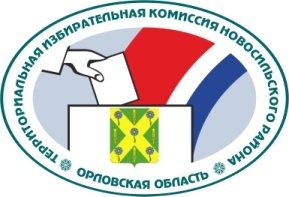 ОРЛОВСКАЯ ОБЛАСТЬТЕРРИТОРИАЛЬНАЯ ИЗБИРАТЕЛЬНАЯ КОМИССИЯНОВОСИЛЬСКОГО РАЙОНАРЕШЕНИЕ15 марта 2023 г.                                                                  № 30/116г. НовосильВ соответствии с пунктом 9 статьи 22, статьями 26, 27 Федерального закона от 12 июля 2002 года «Об основных гарантиях избирательных прав и права на участие в референдуме граждан Российской Федерации», Законом Орловской области от 25 декабря 2012 года № 1453-ОЗ «О системе избирательных комиссий в Орловской области», в связи с истечением в 2023 году срока полномочий участковых избирательных комиссий, сформированных в 2018 году, территориальная избирательная комиссия Новосильского района РЕШИЛА:1.  Обнародовать 17 марта 2023 года информационное сообщение о приеме предложений по кандидатурам членов участковых избирательных комиссий с правом решающего голоса (в резерв составов участковых комиссий) путем его размещения на информационном стенде в помещении территориальной избирательной комиссии  (текст сообщения прилагается).2.  Разместить информационное сообщение о приеме предложений по кандидатурам членов участковых избирательных комиссий с правом решающего голоса (в резерв составов участковых комиссий) на сайте территориальной избирательной комиссии Новосильского района в информационно-телекоммуникационной сети «Интернет».3. Направить настоящее решение в Избирательную комиссию Орловской области.Председатель территориальнойизбирательной комиссии 					         Е.А. ХолодоваСекретарь территориальнойизбирательной комиссии      					         Н.В. АбрамкинаПриложение к решению территориальной избирательной комиссииНовосильского района от 15 марта 2023 года № 30/116Информационное сообщение о приеме предложений по кандидатурам членов участковых избирательных комиссий с правом решающего голоса (в резерв составов участковых комиссий)Руководствуясь пунктом 9 статьи 22, пунктами 4 и 5.1 статьи 27 Федерального закона от 12 июня 2002 года № 67-ФЗ «Об основных гарантиях избирательных прав и права на участие в референдуме граждан Российской Федерации», статьей 19 Закона Орловской области от 25 декабря 2012 года № 1453-ОЗ «О системе избирательных комиссий в Орловской области» территориальная избирательная комиссия Новосильского района объявляет прием предложений по кандидатурам для назначения членов участковых избирательных комиссий с правом решающего голоса (в резерв составов участковых комиссий) избирательных участков №№ 531-545.Прием документов осуществляется в течение 35 дней со дня обнародования настоящего сообщения (с 17 марта по 20 апреля 2023 года) по адресу: Орловская область, Новосильский район, город Новосиль, ул. Карла Маркса, д. 16, кабинет №26.При внесении предложения (предложений) по кандидатурам для назначения членов участковых избирательных комиссий с правом решающего голоса (в резерв составов участковых комиссий) необходимо представить:Для политических партий, их региональных отделений, иныхструктурных подразделений1.  Решение полномочного (руководящего или иного) органа политической партии либо регионального отделения, иного структурного подразделения политической партии о внесении предложения о кандидатурах в состав избирательных комиссий, оформленное в соответствии с требованиями устава политической партии.2.  Если предложение о кандидатурах вносит региональное отделение, иное структурное подразделение политической партии, а в уставе политической партии не предусмотрена возможность такого внесения, – решение органа политической партии, уполномоченного делегировать региональному отделению, иному структурному подразделению политической партии полномочия по внесению предложений о кандидатурах в состав избирательных комиссий о делегировании указанных полномочий, оформленное в соответствии с требованиями устава.Для иных общественных объединений1. Нотариально удостоверенная или заверенная уполномоченным на то органом общественного объединения копия действующего устава общественного объединения.2. Решение полномочного (руководящего или иного) органа общественного объединения о внесении предложения о кандидатурах в состав избирательных комиссий, оформленное в соответствии с требованиями устава, либо решение по этому же вопросу полномочного (руководящего или иного) органа регионального отделения, иного структурного подразделения общественного объединения, наделенного в соответствии с уставом общественного объединения правом принимать такое решение от имени общественного объединения.3. Если предложение о кандидатурах вносит региональное отделение, иное структурное подразделение общественного объединения, а в уставе общественного объединения указанный в пункте 2 вопрос не урегулирован, – решение органа общественного объединения, уполномоченного в соответствии с уставом общественного объединения делегировать полномочия по внесению предложений о кандидатурах в состав избирательных комиссий, о делегировании таких полномочий и решение органа, которому делегированы эти полномочия, о внесении предложений в состав избирательных комиссий.Для иных субъектов права внесения кандидатур в составизбирательных комиссийРешение представительного органа муниципального образования, избирательной комиссии предыдущего (действующего) состава, собрания избирателей по месту жительства, работы, службы, учебы.Кроме того, субъектами права внесения кандидатур должны быть представлены:1. Две фотографии лица, предлагаемого в состав избирательной комиссии, размером 3 x 4 см (без уголка) – могут быть представлены не субъектами права внесения кандидатур, а лицом, кандидатура которого предлагается в состав участковой избирательной комиссии.2. Письменное согласие гражданина Российской Федерации на его назначение в состав избирательной комиссии.3. Копия паспорта или документа, заменяющего паспорт гражданина Российской Федерации, содержащего сведения о гражданстве и месте жительства лица, кандидатура которого предложена в состав избирательной комиссии.4. Копия документа лица, кандидатура которого предложена в состав избирательной комиссии (трудовой книжки либо справки с основного места работы), подтверждающего сведения об основном месте работы или службы, о занимаемой должности, а при отсутствии основного места работы или службы - копия документа, подтверждающего сведения о роде занятий, то есть о деятельности, приносящей ему доход, или о статусе неработающего лица (пенсионер, безработный, учащийся (с указанием наименования учебного заведения), домохозяйка, временно неработающий).5. Копия документа, подтверждающего указанные в согласии гражданина Российской Федерации на его назначение в состав избирательной комиссии сведения об образовании и (или) квалификации.Примечание. Документальным подтверждением статуса домохозяйки (домохозяина) может служить трудовая книжка с отметкой о последнем месте работы и соответствующее личное заявление с указанием статуса домохозяйки (домохозяина) либо только заявление. Заседание территориальной избирательной комиссии Новосильского района по формированию участковых избирательных комиссий избирательных участков №№ 531-545 планируется в 15 часов 29 мая 2023 года по адресу: Орловская область, Новосильский район, город Новосиль, ул. Карла Маркса, д. 16.Об обнародовании сообщения о приеме предложений по кандидатурам членов участковых избирательных комиссий с правом решающего голоса (в резерв составов участковых комиссий)17 марта 2023 годаТерриториальная избирательная комиссия Новосильского района 